Broad-banded Water SnakeNerodia fasciata confluens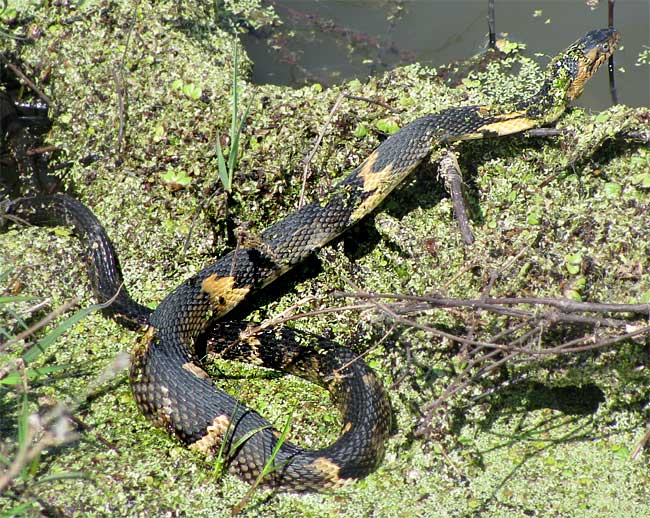 Photo by Jim Conrad, http://www.backyardnature.netDESCRIPTIONA subspecies of the Southern Watersnake. a medium-bodied species. Patterned with dark, wide, brown, olive or black bands, separated by lighter, irregular-shaped bands. The lighter bands are usually tan or light orange. Reddish-brown blotches are sometimes present on the sides. Round eyes with round pupils. The belly is boldly patterned in checkerboard blotches of dark red/brown and lighter tan/orange. 20-30 inches longLIFE CYCLEMate in the spring Live birth in the summerBEHAVIORGenerally shy; will try to flee through the water rather than fight.  When threatened, one will usually coil up, and flatten its head, making it look arrowhead-shaped.   They will also vibrate their tail (which has no rattles) and emit foul smelling musk.  They will strike out repeatedly at whatever is threatening them.Active day or night, but most foraging is done at night.HABITATIn and around water, preferably quiet, shallow waters and in yards that are frequently watered.FOODToads and frogs.SOURCEShttp://www.houstonherp.com/BroadBandedWS.html http://herpsofarkansas.com/Snake/NerodiaFasciata http://www.bugsinthenews.com/Texas%20Snake%20Web/Broad-banded%20Water%20Snake%20(Nerodia%20fasciata%20confluens)%20041107%20Cinco%20Ranch%20Katy%20Texas%20Christer%20R.htm http://www.birdsandherps.com/bvsnakes/ http://www.backyardnature.netTexas Snakes; a Field Guide, James R. Dixon and John E. Werler, UT Press, Austin, 2005, pp. 206-207.